ПОСТАНОВЛЕНИЕ30.12.2011г.                                                                                                                                     № 321О внесении изменений в постановление Администрации города Шарыпово от 04.10.2013г. №240 «Об утверждении муниципальной программы «Социальная поддержка населения города Шарыпово на 2014-2016 годы» (в редакции от 11.11.2013г. №280, от 05.03.2014 №50, от 18.03.2014 №62, от 20.06.2014№157, от 27.06.2014№165, от 01.10.2014 №229, от 17.10.2014 №249)В соответствии со ст.179 Бюджетного кодекса Российской Федерации, Постановлением  Администрации города Шарыпово от 30.07.2013. №171 «Об утверждении порядка принятия решений о разработке муниципальных программ муниципального образования города Шарыпово Красноярского края, их формирования и реализации», руководствуясь ст.37 Устава города Шарыпово,ПОСТАНОВЛЯЮ:1. Внести в Муниципальную программу «Социальная поддержка населения города Шарыпово на 2014-2016 годы» следующие изменения:1.1. В строке Паспорта Муниципальной программы «Социальная поддержка населения города Шарыпово на 2014-2016 годы» «Информация по ресурсному обеспечению программы, в том числе в разбивке по всем источникам финансирования по годам реализации программы»:цифру 718260,05 тыс. руб. заменить на цифру 728363,56 тыс. руб.;цифру 236962,95 тыс. руб. заменить на цифру 247066,46 тыс.руб.;цифру 30481,67 тыс. руб. заменить на цифру 38758,023 тыс. руб.;цифру 205611,28 тыс. руб. заменить на цифру 207567,92 тыс. руб.;цифру 870,00 тыс. руб. заменить на цифру 740,52 тыс. руб.;цифру 1940,00 тыс. руб. заменить на цифру 2669,94347 тыс. руб.;цифру 800,00 тыс. руб. заменить на цифру 949,94347 тыс. руб.;1.2. В разделе 8 Паспорта Муниципальной программы:цифру 718260,05 тыс. руб. заменить на цифру 728363,56 тыс. руб.;цифру 236962,95 тыс. руб. заменить на цифру 247066,46 тыс. руб.;цифру 30481,67 тыс. руб. заменить на цифру 38758,023 тыс. руб.;цифру 205611,28 тыс. руб. заменить на цифру 207567,92 тыс. руб.;цифру 870,00 тыс. руб. заменить на цифру 740,52 тыс. руб..1.3 В приложении №3 Паспорта Муниципальной программы «Социальная поддержка населения города Шарыпово на 2014-2016 годы», таблицу «Информация о распределении планируемых расходов по отдельным мероприятиям программы, подпрограмм муниципальной программы муниципального образования города Шарыпово» изменить и изложить в новой редакции, согласно приложению №1 к настоящему Постановлению.1.4. В приложении №4 к Паспорту Муниципальной программы «Социальная поддержка населения города Шарыпово на 2014-2016 годы», таблицу «Информация о ресурсном обеспечении и прогнозной оценке расходов на реализацию целей муниципальной программы муниципального образования города Шарыпово Красноярского края с учетом источников финансирования, в том числе средств федерального бюджета и краевого бюджета» изменить и изложить в новой редакции, согласно приложению №2 к настоящему Постановлению.1.5. Приложении №6 к Паспорту Муниципальной программы «Социальная поддержка населения города Шарыпово на 2014-2016 годы», таблицу «Прогноз сводных показателей муниципальных заданий», изменить и изложить в новой редакции, согласно приложению №3 к настоящему Постановлению.1.6 В строке 8 «Объемы и источники финансирования подпрограммы на период действия подпрограммы с указанием на источники финансирования по годам реализации подпрограммы муниципальной программы» паспорта Подпрограммы 1 «Своевременное и качественное исполнение переданных полномочий Красноярского края по социальной поддержке отдельных категорий граждан»:цифру 462466,78 тыс. руб. заменить на цифру 470720,67 тыс. руб.;цифру 134802,28 тыс. руб. заменить на цифру 143056,17 тыс. руб.;цифру 93439,37 тыс. руб. заменить на цифру 101715,72 тыс. руб.;цифру 30292,37 тыс. руб. заменить на цифру 38568,72 тыс. руб.;цифру 369027,41 тыс. руб. заменить на цифру 369004,95 тыс. руб.;цифру 104509,91 тыс. руб. заменить на цифру 104487,45 тыс. руб.; - в разделе 2.7 Подпрограммы 1:цифру 462466,78 тыс. руб. заменить на цифру 470720,67 тыс. руб.;цифру 134802,28 тыс. руб. заменить на цифру 143056,17 тыс. руб.;цифру 93439,37 тыс. руб. заменить на цифру 101715,72 тыс. руб.;цифру 30292,37 тыс. руб. заменить на цифру 38568,72 тыс. руб.;цифру 369027,41 тыс. руб. заменить на цифру 369004,95 тыс. руб.;цифру 104509,91 тыс. руб. заменить на цифру 104487,45 тыс. руб.; - в приложении №2 к Подпрограмме 1 «Перечень мероприятий Подпрограммы 1 "Своевременное и качественное исполнение переданных полномочий Красноярского края по социальной поддержке отдельных категорий граждан» изменить и изложить в новой редакции, согласно приложению №4 к настоящему постановлению.1.7 В строке 8 «Объемы и источники финансирования подпрограммы на период действия подпрограммы с указанием на источники финансирования по годам реализации подпрограммы муниципальной программы» паспорта Подпрограммы 2 «Социальная поддержка семей, имеющих детей»:цифру «92679,27» заменить на цифру «95487,57»;цифру «49713,87» заменить на цифру «52522,17»;- в разделе 2.7. подпрограммы 2:цифру «92679,27» заменить на цифру «95487,57»;цифру «49713,87» заменить на цифру «52522,17»;1.8 В приложении №2 к Подпрограмме 2 «Перечень мероприятий Подпрограммы 2 "Социальная поддержка семей, имеющих детей»» изменить и изложить в новой редакции согласно приложению №5 к настоящему постановлению.1.9 В строке 8 «Объемы и источники финансирования подпрограммы на период действия подпрограммы с указанием на источники финансирования по годам реализации подпрограммы муниципальной программы» Паспорта Подпрограммы 3 «Повышение качества и доступности социальных услуг населению»:цифру «107431,00» заменить на цифру «106601,80»;цифру «34243,20» заменить на цифру «33414,00»;- в разделе 2.6. Подпрограммы 3:цифру «107431,00» заменить на цифру «106601,80»;цифру «34243,20» заменить на цифру «33414,00»;1.10 В приложении №2 к Подпрограмме 3 «Перечень мероприятий Подпрограммы "Повышение качества и доступности социальных услуг населению»» изменить и изложить в новой редакции согласно приложению №6 к настоящему постановлению.1.11. В строке 8 «Объемы и источники финансирования подпрограммы на период действия подпрограммы с указанием на источники финансирования по годам реализации подпрограммы муниципальной программы» Подпрограммы 4 «Обеспечение реализации муниципальной программы и прочие мероприятия»:цифру 55304,40 тыс. руб. заменить на цифру 55174,92 тыс. руб.;цифру 17825,00 тыс. руб. заменить на цифру 17695,52 тыс. руб.;цифру 794,30 тыс. руб. заменить на цифру 664,82 тыс. руб.;- в разделе 2.7. Подпрограммы 4:цифру 55304,40 тыс. руб. заменить на цифру 55174,92 тыс. руб.;цифру 17825,00 тыс. руб. заменить на цифру 17695,52 тыс. руб.;цифру 794,30 тыс. руб. заменить на цифру 664,82 тыс. руб.;1.14 В приложении №2 к Подпрограмме 4 «Перечень мероприятий Подпрограммы 4 «Обеспечение реализации муниципальной Программы и прочие мероприятия»» изменить и изложить в новой редакции согласно приложению №7 к настоящему постановлению.2. Контроль за исполнением настоящего постановления возложить на заместителя Главы Администрации города Шарыпово по социальным вопросам С. П. Шепель.3. Постановление вступает в силу в день, следующий за днем его официального опубликования в периодическом печатном издании «Официальный вестник города Шарыпово», подлежит размещению в сети Интернет на официальном сайте Администрации города Шарыпово www.gorodsharypovo.ru..Глава Администрации города Шарыпово                                                                                                      А.С.ПогожевРуководитель управления                                                                                                                                                                                                        Е. М. КравчукПриложение №2к Постановлению Администрации города Шарыповоот 30.12. 2014г. № 321Приложение № 4к Паспорту муниципальной программы«Социальная поддержка населениягорода Шарыпово» на 2014 – 2016 годы»Информация о ресурсном обеспечении и прогнозной оценке расходов на реализацию целей муниципальной программы муниципального образования города Шарыпово Красноярского края с учетом источников финансирования, в том числе средств федерального бюджета и краевого бюджетаРуководитель управления                                                                                                                                                                                                Е. М. КравчукРуководитель управления                                                                                                                                                                                                      Е. М. КравчукРуководитель управления                                                                                                                                                                                                 Е. М. КравчукРуководитель управления                                                                                                                                                                                                       Е. М. КравчукПриложение №6к Постановлению Администрации города Шарыповоот 30.12.2014 № 321Приложение № 2к Подпрограмме 3 «Повышение качества идоступности социальных услуг населению», реализуемой в рамках муниципальной программы «Социальная поддержка населения города Шарыпово на 2014-2016 годы»Перечень мероприятий Подпрограммы 3 "Повышение качества и доступности социальных услуг населению"Руководитель управления                                                                                                                                                                                                  Е. М. КравчукПриложение №7к Постановлению Администрации города Шарыповоот 30.12.2014 г. № 321Приложение № 2к Подпрограмме 4 «Обеспечение реализации муниципальной программы и прочие мероприятия»,реализуемой в рамках муниципальной программы«Социальная поддержка населения города Шарыпово на 2014-2016 годы»Перечень мероприятий Подпрограммы 4 «Обеспечение реализации муниципальной программы и прочие мероприятия»Руководитель управления                                                                                                                                                                                          Е. М. Кравчук Приложение №1к Постановлению Администрации города Шарыповоот 30.12.2014 г. № 321Приложение №3к Паспорту муниципальной программы «Социальная поддержка населения города Шарыпово» на 2014 – 2016 годы» Приложение №1к Постановлению Администрации города Шарыповоот 30.12.2014 г. № 321Приложение №3к Паспорту муниципальной программы «Социальная поддержка населения города Шарыпово» на 2014 – 2016 годы» Приложение №1к Постановлению Администрации города Шарыповоот 30.12.2014 г. № 321Приложение №3к Паспорту муниципальной программы «Социальная поддержка населения города Шарыпово» на 2014 – 2016 годы» Приложение №1к Постановлению Администрации города Шарыповоот 30.12.2014 г. № 321Приложение №3к Паспорту муниципальной программы «Социальная поддержка населения города Шарыпово» на 2014 – 2016 годы» Приложение №1к Постановлению Администрации города Шарыповоот 30.12.2014 г. № 321Приложение №3к Паспорту муниципальной программы «Социальная поддержка населения города Шарыпово» на 2014 – 2016 годы»Информация о распределении планируемых расходов по отдельным мероприятиям программы,подпрограмм муниципальной программы муниципального образования города ШарыповоИнформация о распределении планируемых расходов по отдельным мероприятиям программы,подпрограмм муниципальной программы муниципального образования города ШарыповоИнформация о распределении планируемых расходов по отдельным мероприятиям программы,подпрограмм муниципальной программы муниципального образования города ШарыповоИнформация о распределении планируемых расходов по отдельным мероприятиям программы,подпрограмм муниципальной программы муниципального образования города ШарыповоИнформация о распределении планируемых расходов по отдельным мероприятиям программы,подпрограмм муниципальной программы муниципального образования города ШарыповоИнформация о распределении планируемых расходов по отдельным мероприятиям программы,подпрограмм муниципальной программы муниципального образования города ШарыповоИнформация о распределении планируемых расходов по отдельным мероприятиям программы,подпрограмм муниципальной программы муниципального образования города ШарыповоИнформация о распределении планируемых расходов по отдельным мероприятиям программы,подпрограмм муниципальной программы муниципального образования города ШарыповоИнформация о распределении планируемых расходов по отдельным мероприятиям программы,подпрограмм муниципальной программы муниципального образования города ШарыповоИнформация о распределении планируемых расходов по отдельным мероприятиям программы,подпрограмм муниципальной программы муниципального образования города ШарыповоИнформация о распределении планируемых расходов по отдельным мероприятиям программы,подпрограмм муниципальной программы муниципального образования города ШарыповоИнформация о распределении планируемых расходов по отдельным мероприятиям программы,подпрограмм муниципальной программы муниципального образования города ШарыповоИнформация о распределении планируемых расходов по отдельным мероприятиям программы,подпрограмм муниципальной программы муниципального образования города ШарыповоИнформация о распределении планируемых расходов по отдельным мероприятиям программы,подпрограмм муниципальной программы муниципального образования города ШарыповоИнформация о распределении планируемых расходов по отдельным мероприятиям программы,подпрограмм муниципальной программы муниципального образования города ШарыповоИнформация о распределении планируемых расходов по отдельным мероприятиям программы,подпрограмм муниципальной программы муниципального образования города ШарыповоСтатус муниципальная программа, подпрограммаНаименование программы, подпрограммыНаименование программы, подпрограммыНаименование программы, подпрограммыНаименование ГРБСКод бюджетнойклассификацииКод бюджетнойклассификацииКод бюджетнойклассификацииКод бюджетнойклассификацииКод бюджетнойклассификацииКод бюджетнойклассификацииКод бюджетнойклассификацииРасходы (тыс. руб.), годыРасходы (тыс. руб.), годыРасходы (тыс. руб.), годыРасходы (тыс. руб.), годыСтатус муниципальная программа, подпрограммаНаименование программы, подпрограммыНаименование программы, подпрограммыНаименование программы, подпрограммыНаименование ГРБСГРБСРз ПрРз ПрЦСРЦСРВРВРОчередной финансовый годпервый год планового периодавторой год планового периодаИтого на периодСтатус муниципальная программа, подпрограммаНаименование программы, подпрограммыНаименование программы, подпрограммыНаименование программы, подпрограммыНаименование ГРБСГРБСРз ПрРз ПрЦСРЦСРВРВР2014 год2015 год2016 годИтого на периодМуниципальная программаСоциальная поддержканаселения города Шарыпово на 2014 – 2016 годыСоциальная поддержканаселения города Шарыпово на 2014 – 2016 годыСоциальная поддержканаселения города Шарыпово на 2014 – 2016 годывсего расходные обязательства по программеXXXXXXX247066,46249226,60232070,50728363,56Муниципальная программаСоциальная поддержканаселения города Шарыпово на 2014 – 2016 годыСоциальная поддержканаселения города Шарыпово на 2014 – 2016 годыСоциальная поддержканаселения города Шарыпово на 2014 – 2016 годыв том числе по ГРБС:Муниципальная программаСоциальная поддержканаселения города Шарыпово на 2014 – 2016 годыСоциальная поддержканаселения города Шарыпово на 2014 – 2016 годыСоциальная поддержканаселения города Шарыпово на 2014 – 2016 годыУправление социальной защиты населения Администрации города Шарыпово700XXXXXX246687,86249226,60232070,50727984,96Муниципальная программаСоциальная поддержканаселения города Шарыпово на 2014 – 2016 годыСоциальная поддержканаселения города Шарыпово на 2014 – 2016 годыСоциальная поддержканаселения города Шарыпово на 2014 – 2016 годыОтдел культуры Администрации города Шарыпово031XXXXXX378,600,000,00378,60Подпрограмма 1Своевременное и качественное исполнение переданных полномочий Красноярского края по социальной поддержке отдельных категорий гражданСвоевременное и качественное исполнение переданных полномочий Красноярского края по социальной поддержке отдельных категорий гражданСвоевременное и качественное исполнение переданных полномочий Красноярского края по социальной поддержке отдельных категорий гражданвсего расходные обязательства по подпрограммехXXXXXX143056,17163635,70164028,80470720,67Подпрограмма 1Своевременное и качественное исполнение переданных полномочий Красноярского края по социальной поддержке отдельных категорий гражданСвоевременное и качественное исполнение переданных полномочий Красноярского края по социальной поддержке отдельных категорий гражданСвоевременное и качественное исполнение переданных полномочий Красноярского края по социальной поддержке отдельных категорий гражданв том числе по ГРБС:Подпрограмма 1Своевременное и качественное исполнение переданных полномочий Красноярского края по социальной поддержке отдельных категорий гражданСвоевременное и качественное исполнение переданных полномочий Красноярского края по социальной поддержке отдельных категорий гражданСвоевременное и качественное исполнение переданных полномочий Красноярского края по социальной поддержке отдельных категорий гражданУправление социальной защиты населения Администрации города Шарыпово700XXXXXX143056,17163635,70164028,80470720,67Подпрограмма 2Социальная поддержка семей, имеющих детейСоциальная поддержка семей, имеющих детейСоциальная поддержка семей, имеющих детейвсего расходные обязательства по подпрограммехXXXXXX52522,1730257,3012708,1095487,57Подпрограмма 2Социальная поддержка семей, имеющих детейСоциальная поддержка семей, имеющих детейСоциальная поддержка семей, имеющих детейв том числе по ГРБС:Подпрограмма 2Социальная поддержка семей, имеющих детейСоциальная поддержка семей, имеющих детейСоциальная поддержка семей, имеющих детейУправление социальной защиты населения Администрации города Шарыпово700XXхххх52522,1730257,3012708,1095487,57Подпрограмма 3Повышение качества и доступности социальных услуг населениюПовышение качества и доступности социальных услуг населениюПовышение качества и доступности социальных услуг населениювсего расходные обязательства по подпрограммехXXXXXX33414,0036593,9036593,90106601,8Подпрограмма 3Повышение качества и доступности социальных услуг населениюПовышение качества и доступности социальных услуг населениюПовышение качества и доступности социальных услуг населениюв том числе по ГРБС:Подпрограмма 3Повышение качества и доступности социальных услуг населениюПовышение качества и доступности социальных услуг населениюПовышение качества и доступности социальных услуг населениюУправление социальной защиты населения Администрации города Шарыпово700XXхххх33414,0036593,9036593,90103294,70Подпрограмма 4Обеспечение реализации муниципальной программы и прочие мероприятияОбеспечение реализации муниципальной программы и прочие мероприятияОбеспечение реализации муниципальной программы и прочие мероприятиявсего расходные обязательства по подпрограмме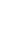 хXXXXXX17695,5218739,7018739,7055174,92Подпрограмма 4Обеспечение реализации муниципальной программы и прочие мероприятияОбеспечение реализации муниципальной программы и прочие мероприятияОбеспечение реализации муниципальной программы и прочие мероприятияв том числе по ГРБС:Подпрограмма 4Обеспечение реализации муниципальной программы и прочие мероприятияОбеспечение реализации муниципальной программы и прочие мероприятияОбеспечение реализации муниципальной программы и прочие мероприятияУправление социальной защиты населения Администрации города Шарыпово700XXхххх17695,5218739,7018739,7055174,92Отдельное мероприятие Обеспечение беспрепятственного доступа к муниципальным учреждениям социальной инфраструктуры в рамках подпрограммы «Доступная среда» государственной программы Красноярского края ««Развитие системы социальной поддержки населения» на 2014–2016 годы»Обеспечение беспрепятственного доступа к муниципальным учреждениям социальной инфраструктуры в рамках подпрограммы «Доступная среда» государственной программы Красноярского края ««Развитие системы социальной поддержки населения» на 2014–2016 годы»Обеспечение беспрепятственного доступа к муниципальным учреждениям социальной инфраструктуры в рамках подпрограммы «Доступная среда» государственной программы Красноярского края ««Развитие системы социальной поддержки населения» на 2014–2016 годы»всего расходные обязательства по подпрограммехXXXXXX378,600,000,00378,60Отдельное мероприятие Обеспечение беспрепятственного доступа к муниципальным учреждениям социальной инфраструктуры в рамках подпрограммы «Доступная среда» государственной программы Красноярского края ««Развитие системы социальной поддержки населения» на 2014–2016 годы»Обеспечение беспрепятственного доступа к муниципальным учреждениям социальной инфраструктуры в рамках подпрограммы «Доступная среда» государственной программы Красноярского края ««Развитие системы социальной поддержки населения» на 2014–2016 годы»Обеспечение беспрепятственного доступа к муниципальным учреждениям социальной инфраструктуры в рамках подпрограммы «Доступная среда» государственной программы Красноярского края ««Развитие системы социальной поддержки населения» на 2014–2016 годы»в том числе по ГРБС:Отдельное мероприятие Обеспечение беспрепятственного доступа к муниципальным учреждениям социальной инфраструктуры в рамках подпрограммы «Доступная среда» государственной программы Красноярского края ««Развитие системы социальной поддержки населения» на 2014–2016 годы»Обеспечение беспрепятственного доступа к муниципальным учреждениям социальной инфраструктуры в рамках подпрограммы «Доступная среда» государственной программы Красноярского края ««Развитие системы социальной поддержки населения» на 2014–2016 годы»Обеспечение беспрепятственного доступа к муниципальным учреждениям социальной инфраструктуры в рамках подпрограммы «Доступная среда» государственной программы Красноярского края ««Развитие системы социальной поддержки населения» на 2014–2016 годы»Отдел культуры Администрации города Шарыпово031XXхххх378,600,000,00378,60СтатусНаименование муниципальной программы, подпрограммы муниципальной программыОтветственный исполнитель, соисполнителиОценка расходов(тыс. руб.), годыОценка расходов(тыс. руб.), годыОценка расходов(тыс. руб.), годыОценка расходов(тыс. руб.), годыСтатусНаименование муниципальной программы, подпрограммы муниципальной программыОтветственный исполнитель, соисполнителиочередной финансовый год, 2014годпервый год планового периода, 2015 годвторой год планового периода, 2016 годИтого на периодМуниципальная программаСоциальная поддержканаселения города Шарыпово на 2014 – 2016 годы Всего247066,459249226,6232070,50728363,56Муниципальная программаСоциальная поддержканаселения города Шарыпово на 2014 – 2016 годы в том числе:Муниципальная программаСоциальная поддержканаселения города Шарыпово на 2014 – 2016 годы федеральный бюджет (*)38758,02331423,7031723,30101905,02Муниципальная программаСоциальная поддержканаселения города Шарыпово на 2014 – 2016 годы краевой бюджет (**)207567,92217008,60199552,90624129,42Муниципальная программаСоциальная поддержканаселения города Шарыпово на 2014 – 2016 годы внебюджетные источники----Муниципальная программаСоциальная поддержканаселения города Шарыпово на 2014 – 2016 годы городской бюджет740,52794,30794,302329,12Муниципальная программаСоциальная поддержканаселения города Шарыпово на 2014 – 2016 годы юридические лица----Подпрограмма 1Своевременное и качественное исполнение переданных полномочий Красноярского края по социальной поддержке отдельных категорий гражданВсего143056,17163635,70 164028,80470720,67Подпрограмма 1Своевременное и качественное исполнение переданных полномочий Красноярского края по социальной поддержке отдельных категорий гражданв том числе:----Подпрограмма 1Своевременное и качественное исполнение переданных полномочий Красноярского края по социальной поддержке отдельных категорий гражданфедеральный бюджет (*)38568,7231423,7031723,30101715,72Подпрограмма 1Своевременное и качественное исполнение переданных полномочий Красноярского края по социальной поддержке отдельных категорий гражданкраевой бюджет104487,45132212,00132305,50369004,95Подпрограмма 1Своевременное и качественное исполнение переданных полномочий Красноярского края по социальной поддержке отдельных категорий гражданвнебюджетные источники----Подпрограмма 1Своевременное и качественное исполнение переданных полномочий Красноярского края по социальной поддержке отдельных категорий граждангородской бюджет----Подпрограмма 1Своевременное и качественное исполнение переданных полномочий Красноярского края по социальной поддержке отдельных категорий гражданюридические лица----Подпрограмма 2Социальная поддержка семей, имеющих детейВсего52522,1730257,3012708,1095487,57Подпрограмма 2Социальная поддержка семей, имеющих детейв том числе:----Подпрограмма 2Социальная поддержка семей, имеющих детейфедеральный бюджет (*)----Подпрограмма 2Социальная поддержка семей, имеющих детейкраевой бюджет52522,1730257,3012708,1095487,57Подпрограмма 2Социальная поддержка семей, имеющих детейвнебюджетные источники----Подпрограмма 2Социальная поддержка семей, имеющих детейгородской бюджет----Подпрограмма 3Повышение качества и доступности социальных услуг населениюВсего33414,0036593,9036593,90106601,80Подпрограмма 3Повышение качества и доступности социальных услуг населениюв том числе:----Подпрограмма 3Повышение качества и доступности социальных услуг населениюфедеральный бюджет (*)----Подпрограмма 3Повышение качества и доступности социальных услуг населениюкраевой бюджет33414,0036593,9036593,90106601,80Подпрограмма 3Повышение качества и доступности социальных услуг населениювнебюджетные источники----Подпрограмма 3Повышение качества и доступности социальных услуг населениюгородской бюджет----Подпрограмма 3Повышение качества и доступности социальных услуг населениююридические лица----Подпрограмма 4Обеспечение реализации муниципальной программы и прочие мероприятияВсего17695,5218739,7018739,7055174,92Подпрограмма 4Обеспечение реализации муниципальной программы и прочие мероприятияв том числе:----Подпрограмма 4Обеспечение реализации муниципальной программы и прочие мероприятияфедеральный бюджет (*)----Подпрограмма 4Обеспечение реализации муниципальной программы и прочие мероприятиякраевой бюджет17030,7017945,4017945,4052921,50Подпрограмма 4Обеспечение реализации муниципальной программы и прочие мероприятиявнебюджетные источники----Подпрограмма 4Обеспечение реализации муниципальной программы и прочие мероприятиягородской бюджет664,82794,30794,302253,42Подпрограмма 4Обеспечение реализации муниципальной программы и прочие мероприятияюридические лица----Отдельное мероприятиеОбеспечение беспрепятственного доступа к муниципальным учреждениям социальной инфраструктуры в рамках подпрограммы «Доступная среда» государственной программы Красноярского края ««Развитие системы социальной поддержки населения» на 2014–2016 годы»Всего378,60--378,60Отдельное мероприятиеОбеспечение беспрепятственного доступа к муниципальным учреждениям социальной инфраструктуры в рамках подпрограммы «Доступная среда» государственной программы Красноярского края ««Развитие системы социальной поддержки населения» на 2014–2016 годы»в том числе:----Отдельное мероприятиеОбеспечение беспрепятственного доступа к муниципальным учреждениям социальной инфраструктуры в рамках подпрограммы «Доступная среда» государственной программы Красноярского края ««Развитие системы социальной поддержки населения» на 2014–2016 годы»федеральный бюджет (*)189,30--189,30Отдельное мероприятиеОбеспечение беспрепятственного доступа к муниципальным учреждениям социальной инфраструктуры в рамках подпрограммы «Доступная среда» государственной программы Красноярского края ««Развитие системы социальной поддержки населения» на 2014–2016 годы»краевой бюджет113,60--113,60Отдельное мероприятиеОбеспечение беспрепятственного доступа к муниципальным учреждениям социальной инфраструктуры в рамках подпрограммы «Доступная среда» государственной программы Красноярского края ««Развитие системы социальной поддержки населения» на 2014–2016 годы»внебюджетные источники----Отдельное мероприятиеОбеспечение беспрепятственного доступа к муниципальным учреждениям социальной инфраструктуры в рамках подпрограммы «Доступная среда» государственной программы Красноярского края ««Развитие системы социальной поддержки населения» на 2014–2016 годы»городской бюджет75,70--75,70Отдельное мероприятиеОбеспечение беспрепятственного доступа к муниципальным учреждениям социальной инфраструктуры в рамках подпрограммы «Доступная среда» государственной программы Красноярского края ««Развитие системы социальной поддержки населения» на 2014–2016 годы»юридические лица----Приложение №3к Постановлению Администрации города Шарыповоот 30.12.2014г. № 321Приложение № 6к Паспорту муниципальной программы«Социальная поддержка населениягорода Шарыпово на 2014-2016 годы»Приложение №3к Постановлению Администрации города Шарыповоот 30.12.2014г. № 321Приложение № 6к Паспорту муниципальной программы«Социальная поддержка населениягорода Шарыпово на 2014-2016 годы»Приложение №3к Постановлению Администрации города Шарыповоот 30.12.2014г. № 321Приложение № 6к Паспорту муниципальной программы«Социальная поддержка населениягорода Шарыпово на 2014-2016 годы»Приложение №3к Постановлению Администрации города Шарыповоот 30.12.2014г. № 321Приложение № 6к Паспорту муниципальной программы«Социальная поддержка населениягорода Шарыпово на 2014-2016 годы»Приложение №3к Постановлению Администрации города Шарыповоот 30.12.2014г. № 321Приложение № 6к Паспорту муниципальной программы«Социальная поддержка населениягорода Шарыпово на 2014-2016 годы»Приложение №3к Постановлению Администрации города Шарыповоот 30.12.2014г. № 321Приложение № 6к Паспорту муниципальной программы«Социальная поддержка населениягорода Шарыпово на 2014-2016 годы»Прогноз сводных показателей муниципальных заданий Прогноз сводных показателей муниципальных заданий Прогноз сводных показателей муниципальных заданий Прогноз сводных показателей муниципальных заданий Прогноз сводных показателей муниципальных заданий Прогноз сводных показателей муниципальных заданий Прогноз сводных показателей муниципальных заданий Прогноз сводных показателей муниципальных заданий Прогноз сводных показателей муниципальных заданий Прогноз сводных показателей муниципальных заданий Прогноз сводных показателей муниципальных заданий Прогноз сводных показателей муниципальных заданий Прогноз сводных показателей муниципальных заданий Прогноз сводных показателей муниципальных заданий Прогноз сводных показателей муниципальных заданий Прогноз сводных показателей муниципальных заданий Прогноз сводных показателей муниципальных заданий Прогноз сводных показателей муниципальных заданий Прогноз сводных показателей муниципальных заданий Наименование услуги, показателя объема услуги (работы)Наименование услуги, показателя объема услуги (работы)Значение показателя объема услуги (работы)Значение показателя объема услуги (работы)Значение показателя объема услуги (работы)Значение показателя объема услуги (работы)Значение показателя объема услуги (работы)Значение показателя объема услуги (работы)Значение показателя объема услуги (работы)Значение показателя объема услуги (работы)Значение показателя объема услуги (работы)Значение показателя объема услуги (работы)Расходы муниципального бюджета на оказание (выполнение) муниципальной услуги (работы), тыс. руб.Расходы муниципального бюджета на оказание (выполнение) муниципальной услуги (работы), тыс. руб.Расходы муниципального бюджета на оказание (выполнение) муниципальной услуги (работы), тыс. руб.Расходы муниципального бюджета на оказание (выполнение) муниципальной услуги (работы), тыс. руб.Расходы муниципального бюджета на оказание (выполнение) муниципальной услуги (работы), тыс. руб.Расходы муниципального бюджета на оказание (выполнение) муниципальной услуги (работы), тыс. руб.Расходы муниципального бюджета на оказание (выполнение) муниципальной услуги (работы), тыс. руб.Наименование услуги, показателя объема услуги (работы)Наименование услуги, показателя объема услуги (работы)Отчетный финансовый годТекущий финансовый годТекущий финансовый годОчередной финансовый годОчередной финансовый годОчередной финансовый годПервый год планового периодаПервый год планового периодаВторойгод планового периодаВторойгод планового периодаОтчетный финансовый годОтчетный финансовый годТекущий финансовый годОчередной финансовый годПервый год планового периодаПервый год планового периодаВторой год планового периодаНаименование услуги, показателя объема услуги (работы)Наименование услуги, показателя объема услуги (работы)2012 год2013 год2013 год2014 год2014 год2014 год2015 год2015 год2016 год2016 год2012 год2012 год2013 год2014 год2015 год2015 год2016 годНаименование услуги и ее содержание:Наименование услуги и ее содержание:Социальное обслуживание граждан пожилого возраста и инвалидов, нуждающихся в постоянной и временной посторонней помощи и в связи с частичной или полной утратой возможности самостоятельно удовлетворять свои основные жизненные потребности, а также отдельных  категорий граждан, оказавшихся в трудной жизненной ситуации, в форме социального обслуживания на домуСоциальное обслуживание граждан пожилого возраста и инвалидов, нуждающихся в постоянной и временной посторонней помощи и в связи с частичной или полной утратой возможности самостоятельно удовлетворять свои основные жизненные потребности, а также отдельных  категорий граждан, оказавшихся в трудной жизненной ситуации, в форме социального обслуживания на домуСоциальное обслуживание граждан пожилого возраста и инвалидов, нуждающихся в постоянной и временной посторонней помощи и в связи с частичной или полной утратой возможности самостоятельно удовлетворять свои основные жизненные потребности, а также отдельных  категорий граждан, оказавшихся в трудной жизненной ситуации, в форме социального обслуживания на домуСоциальное обслуживание граждан пожилого возраста и инвалидов, нуждающихся в постоянной и временной посторонней помощи и в связи с частичной или полной утратой возможности самостоятельно удовлетворять свои основные жизненные потребности, а также отдельных  категорий граждан, оказавшихся в трудной жизненной ситуации, в форме социального обслуживания на домуСоциальное обслуживание граждан пожилого возраста и инвалидов, нуждающихся в постоянной и временной посторонней помощи и в связи с частичной или полной утратой возможности самостоятельно удовлетворять свои основные жизненные потребности, а также отдельных  категорий граждан, оказавшихся в трудной жизненной ситуации, в форме социального обслуживания на домуСоциальное обслуживание граждан пожилого возраста и инвалидов, нуждающихся в постоянной и временной посторонней помощи и в связи с частичной или полной утратой возможности самостоятельно удовлетворять свои основные жизненные потребности, а также отдельных  категорий граждан, оказавшихся в трудной жизненной ситуации, в форме социального обслуживания на домуСоциальное обслуживание граждан пожилого возраста и инвалидов, нуждающихся в постоянной и временной посторонней помощи и в связи с частичной или полной утратой возможности самостоятельно удовлетворять свои основные жизненные потребности, а также отдельных  категорий граждан, оказавшихся в трудной жизненной ситуации, в форме социального обслуживания на домуСоциальное обслуживание граждан пожилого возраста и инвалидов, нуждающихся в постоянной и временной посторонней помощи и в связи с частичной или полной утратой возможности самостоятельно удовлетворять свои основные жизненные потребности, а также отдельных  категорий граждан, оказавшихся в трудной жизненной ситуации, в форме социального обслуживания на домуСоциальное обслуживание граждан пожилого возраста и инвалидов, нуждающихся в постоянной и временной посторонней помощи и в связи с частичной или полной утратой возможности самостоятельно удовлетворять свои основные жизненные потребности, а также отдельных  категорий граждан, оказавшихся в трудной жизненной ситуации, в форме социального обслуживания на домуСоциальное обслуживание граждан пожилого возраста и инвалидов, нуждающихся в постоянной и временной посторонней помощи и в связи с частичной или полной утратой возможности самостоятельно удовлетворять свои основные жизненные потребности, а также отдельных  категорий граждан, оказавшихся в трудной жизненной ситуации, в форме социального обслуживания на домуСоциальное обслуживание граждан пожилого возраста и инвалидов, нуждающихся в постоянной и временной посторонней помощи и в связи с частичной или полной утратой возможности самостоятельно удовлетворять свои основные жизненные потребности, а также отдельных  категорий граждан, оказавшихся в трудной жизненной ситуации, в форме социального обслуживания на домуСоциальное обслуживание граждан пожилого возраста и инвалидов, нуждающихся в постоянной и временной посторонней помощи и в связи с частичной или полной утратой возможности самостоятельно удовлетворять свои основные жизненные потребности, а также отдельных  категорий граждан, оказавшихся в трудной жизненной ситуации, в форме социального обслуживания на домуСоциальное обслуживание граждан пожилого возраста и инвалидов, нуждающихся в постоянной и временной посторонней помощи и в связи с частичной или полной утратой возможности самостоятельно удовлетворять свои основные жизненные потребности, а также отдельных  категорий граждан, оказавшихся в трудной жизненной ситуации, в форме социального обслуживания на домуСоциальное обслуживание граждан пожилого возраста и инвалидов, нуждающихся в постоянной и временной посторонней помощи и в связи с частичной или полной утратой возможности самостоятельно удовлетворять свои основные жизненные потребности, а также отдельных  категорий граждан, оказавшихся в трудной жизненной ситуации, в форме социального обслуживания на домуСоциальное обслуживание граждан пожилого возраста и инвалидов, нуждающихся в постоянной и временной посторонней помощи и в связи с частичной или полной утратой возможности самостоятельно удовлетворять свои основные жизненные потребности, а также отдельных  категорий граждан, оказавшихся в трудной жизненной ситуации, в форме социального обслуживания на домуСоциальное обслуживание граждан пожилого возраста и инвалидов, нуждающихся в постоянной и временной посторонней помощи и в связи с частичной или полной утратой возможности самостоятельно удовлетворять свои основные жизненные потребности, а также отдельных  категорий граждан, оказавшихся в трудной жизненной ситуации, в форме социального обслуживания на домуСоциальное обслуживание граждан пожилого возраста и инвалидов, нуждающихся в постоянной и временной посторонней помощи и в связи с частичной или полной утратой возможности самостоятельно удовлетворять свои основные жизненные потребности, а также отдельных  категорий граждан, оказавшихся в трудной жизненной ситуации, в форме социального обслуживания на домуПоказатель объема услуги (работы):Показатель объема услуги (работы):количество потребителей, чел. количество потребителей, чел. количество потребителей, чел. количество потребителей, чел. количество потребителей, чел. количество потребителей, чел. количество потребителей, чел. количество потребителей, чел. количество потребителей, чел. количество потребителей, чел. количество потребителей, чел. количество потребителей, чел. количество потребителей, чел. количество потребителей, чел. количество потребителей, чел. количество потребителей, чел. количество потребителей, чел. Подпрограмма 3 «Повышение качества и доступности социальных услуг населению» в т.ч.Подпрограмма 3 «Повышение качества и доступности социальных услуг населению» в т.ч.7359549549544214214314314314311933,501933,504186,7020304,9522292,1022292,1022292,10Мероприятие 1. Предоставление государственных услуг (социального обслуживания на дому)Мероприятие 1. Предоставление государственных услуг (социального обслуживания на дому)7359549549544214214314314314311933,501933,504186,7020304,9522292,1022292,1022292,10Наименование услуги и ее содержание:Наименование услуги и ее содержание:Социальное обслуживание граждан пожилого возраста и инвалидов, нуждающихся в постоянной и временной посторонней помощи и в связи с частичной или полной утратой возможности самостоятельно удовлетворять свои основные жизненные потребности, а также отдельных  категорий граждан, оказавшихся в трудной жизненной ситуации, в форме срочного социального обслуживанияСоциальное обслуживание граждан пожилого возраста и инвалидов, нуждающихся в постоянной и временной посторонней помощи и в связи с частичной или полной утратой возможности самостоятельно удовлетворять свои основные жизненные потребности, а также отдельных  категорий граждан, оказавшихся в трудной жизненной ситуации, в форме срочного социального обслуживанияСоциальное обслуживание граждан пожилого возраста и инвалидов, нуждающихся в постоянной и временной посторонней помощи и в связи с частичной или полной утратой возможности самостоятельно удовлетворять свои основные жизненные потребности, а также отдельных  категорий граждан, оказавшихся в трудной жизненной ситуации, в форме срочного социального обслуживанияСоциальное обслуживание граждан пожилого возраста и инвалидов, нуждающихся в постоянной и временной посторонней помощи и в связи с частичной или полной утратой возможности самостоятельно удовлетворять свои основные жизненные потребности, а также отдельных  категорий граждан, оказавшихся в трудной жизненной ситуации, в форме срочного социального обслуживанияСоциальное обслуживание граждан пожилого возраста и инвалидов, нуждающихся в постоянной и временной посторонней помощи и в связи с частичной или полной утратой возможности самостоятельно удовлетворять свои основные жизненные потребности, а также отдельных  категорий граждан, оказавшихся в трудной жизненной ситуации, в форме срочного социального обслуживанияСоциальное обслуживание граждан пожилого возраста и инвалидов, нуждающихся в постоянной и временной посторонней помощи и в связи с частичной или полной утратой возможности самостоятельно удовлетворять свои основные жизненные потребности, а также отдельных  категорий граждан, оказавшихся в трудной жизненной ситуации, в форме срочного социального обслуживанияСоциальное обслуживание граждан пожилого возраста и инвалидов, нуждающихся в постоянной и временной посторонней помощи и в связи с частичной или полной утратой возможности самостоятельно удовлетворять свои основные жизненные потребности, а также отдельных  категорий граждан, оказавшихся в трудной жизненной ситуации, в форме срочного социального обслуживанияСоциальное обслуживание граждан пожилого возраста и инвалидов, нуждающихся в постоянной и временной посторонней помощи и в связи с частичной или полной утратой возможности самостоятельно удовлетворять свои основные жизненные потребности, а также отдельных  категорий граждан, оказавшихся в трудной жизненной ситуации, в форме срочного социального обслуживанияСоциальное обслуживание граждан пожилого возраста и инвалидов, нуждающихся в постоянной и временной посторонней помощи и в связи с частичной или полной утратой возможности самостоятельно удовлетворять свои основные жизненные потребности, а также отдельных  категорий граждан, оказавшихся в трудной жизненной ситуации, в форме срочного социального обслуживанияСоциальное обслуживание граждан пожилого возраста и инвалидов, нуждающихся в постоянной и временной посторонней помощи и в связи с частичной или полной утратой возможности самостоятельно удовлетворять свои основные жизненные потребности, а также отдельных  категорий граждан, оказавшихся в трудной жизненной ситуации, в форме срочного социального обслуживанияСоциальное обслуживание граждан пожилого возраста и инвалидов, нуждающихся в постоянной и временной посторонней помощи и в связи с частичной или полной утратой возможности самостоятельно удовлетворять свои основные жизненные потребности, а также отдельных  категорий граждан, оказавшихся в трудной жизненной ситуации, в форме срочного социального обслуживанияСоциальное обслуживание граждан пожилого возраста и инвалидов, нуждающихся в постоянной и временной посторонней помощи и в связи с частичной или полной утратой возможности самостоятельно удовлетворять свои основные жизненные потребности, а также отдельных  категорий граждан, оказавшихся в трудной жизненной ситуации, в форме срочного социального обслуживанияСоциальное обслуживание граждан пожилого возраста и инвалидов, нуждающихся в постоянной и временной посторонней помощи и в связи с частичной или полной утратой возможности самостоятельно удовлетворять свои основные жизненные потребности, а также отдельных  категорий граждан, оказавшихся в трудной жизненной ситуации, в форме срочного социального обслуживанияСоциальное обслуживание граждан пожилого возраста и инвалидов, нуждающихся в постоянной и временной посторонней помощи и в связи с частичной или полной утратой возможности самостоятельно удовлетворять свои основные жизненные потребности, а также отдельных  категорий граждан, оказавшихся в трудной жизненной ситуации, в форме срочного социального обслуживанияСоциальное обслуживание граждан пожилого возраста и инвалидов, нуждающихся в постоянной и временной посторонней помощи и в связи с частичной или полной утратой возможности самостоятельно удовлетворять свои основные жизненные потребности, а также отдельных  категорий граждан, оказавшихся в трудной жизненной ситуации, в форме срочного социального обслуживанияСоциальное обслуживание граждан пожилого возраста и инвалидов, нуждающихся в постоянной и временной посторонней помощи и в связи с частичной или полной утратой возможности самостоятельно удовлетворять свои основные жизненные потребности, а также отдельных  категорий граждан, оказавшихся в трудной жизненной ситуации, в форме срочного социального обслуживанияСоциальное обслуживание граждан пожилого возраста и инвалидов, нуждающихся в постоянной и временной посторонней помощи и в связи с частичной или полной утратой возможности самостоятельно удовлетворять свои основные жизненные потребности, а также отдельных  категорий граждан, оказавшихся в трудной жизненной ситуации, в форме срочного социального обслуживанияПоказатель объема услуги (работы):Показатель объема услуги (работы):количество потребителей, чел.количество потребителей, чел.количество потребителей, чел.количество потребителей, чел.количество потребителей, чел.количество потребителей, чел.количество потребителей, чел.количество потребителей, чел.количество потребителей, чел.количество потребителей, чел.количество потребителей, чел.количество потребителей, чел.количество потребителей, чел.количество потребителей, чел.количество потребителей, чел.количество потребителей, чел.количество потребителей, чел.Подпрограмма 3 «Повышение качества и доступности социальных услуг населению» в т.ч.Подпрограмма 3 «Повышение качества и доступности социальных услуг населению» в т.ч.18312117211721173129312931393139313931395678,905678,908056,105958,346580,306580,306580,30Мероприятие 1. Предоставление государственных услуг (срочное социальное обслуживание)Мероприятие 1. Предоставление государственных услуг (срочное социальное обслуживание)18312117211721173129312931393139313931395678,905678,908056,105958,346580,306580,306580,30Наименование услуги и ее содержание:Наименование услуги и ее содержание:Социальное обслуживание граждан пожилого возраста и инвалидов, нуждающихся в постоянной и временной посторонней помощи и в связи с частичной или полной утратой возможности самостоятельно удовлетворять свои основные жизненные потребности; детей-инвалидов; семьи, оказавшиеся в трудной жизненной ситуации, имеющие в своем составе детей инвалидов, детей с ограниченным умственными и физическими возможностями, а также нетрудоспособных или длительно болеющих членов семьи; отдельных  категорий граждан, оказавшихся в трудной жизненной ситуации, в форме социально-реабилитационных услугСоциальное обслуживание граждан пожилого возраста и инвалидов, нуждающихся в постоянной и временной посторонней помощи и в связи с частичной или полной утратой возможности самостоятельно удовлетворять свои основные жизненные потребности; детей-инвалидов; семьи, оказавшиеся в трудной жизненной ситуации, имеющие в своем составе детей инвалидов, детей с ограниченным умственными и физическими возможностями, а также нетрудоспособных или длительно болеющих членов семьи; отдельных  категорий граждан, оказавшихся в трудной жизненной ситуации, в форме социально-реабилитационных услугСоциальное обслуживание граждан пожилого возраста и инвалидов, нуждающихся в постоянной и временной посторонней помощи и в связи с частичной или полной утратой возможности самостоятельно удовлетворять свои основные жизненные потребности; детей-инвалидов; семьи, оказавшиеся в трудной жизненной ситуации, имеющие в своем составе детей инвалидов, детей с ограниченным умственными и физическими возможностями, а также нетрудоспособных или длительно болеющих членов семьи; отдельных  категорий граждан, оказавшихся в трудной жизненной ситуации, в форме социально-реабилитационных услугСоциальное обслуживание граждан пожилого возраста и инвалидов, нуждающихся в постоянной и временной посторонней помощи и в связи с частичной или полной утратой возможности самостоятельно удовлетворять свои основные жизненные потребности; детей-инвалидов; семьи, оказавшиеся в трудной жизненной ситуации, имеющие в своем составе детей инвалидов, детей с ограниченным умственными и физическими возможностями, а также нетрудоспособных или длительно болеющих членов семьи; отдельных  категорий граждан, оказавшихся в трудной жизненной ситуации, в форме социально-реабилитационных услугСоциальное обслуживание граждан пожилого возраста и инвалидов, нуждающихся в постоянной и временной посторонней помощи и в связи с частичной или полной утратой возможности самостоятельно удовлетворять свои основные жизненные потребности; детей-инвалидов; семьи, оказавшиеся в трудной жизненной ситуации, имеющие в своем составе детей инвалидов, детей с ограниченным умственными и физическими возможностями, а также нетрудоспособных или длительно болеющих членов семьи; отдельных  категорий граждан, оказавшихся в трудной жизненной ситуации, в форме социально-реабилитационных услугСоциальное обслуживание граждан пожилого возраста и инвалидов, нуждающихся в постоянной и временной посторонней помощи и в связи с частичной или полной утратой возможности самостоятельно удовлетворять свои основные жизненные потребности; детей-инвалидов; семьи, оказавшиеся в трудной жизненной ситуации, имеющие в своем составе детей инвалидов, детей с ограниченным умственными и физическими возможностями, а также нетрудоспособных или длительно болеющих членов семьи; отдельных  категорий граждан, оказавшихся в трудной жизненной ситуации, в форме социально-реабилитационных услугСоциальное обслуживание граждан пожилого возраста и инвалидов, нуждающихся в постоянной и временной посторонней помощи и в связи с частичной или полной утратой возможности самостоятельно удовлетворять свои основные жизненные потребности; детей-инвалидов; семьи, оказавшиеся в трудной жизненной ситуации, имеющие в своем составе детей инвалидов, детей с ограниченным умственными и физическими возможностями, а также нетрудоспособных или длительно болеющих членов семьи; отдельных  категорий граждан, оказавшихся в трудной жизненной ситуации, в форме социально-реабилитационных услугСоциальное обслуживание граждан пожилого возраста и инвалидов, нуждающихся в постоянной и временной посторонней помощи и в связи с частичной или полной утратой возможности самостоятельно удовлетворять свои основные жизненные потребности; детей-инвалидов; семьи, оказавшиеся в трудной жизненной ситуации, имеющие в своем составе детей инвалидов, детей с ограниченным умственными и физическими возможностями, а также нетрудоспособных или длительно болеющих членов семьи; отдельных  категорий граждан, оказавшихся в трудной жизненной ситуации, в форме социально-реабилитационных услугСоциальное обслуживание граждан пожилого возраста и инвалидов, нуждающихся в постоянной и временной посторонней помощи и в связи с частичной или полной утратой возможности самостоятельно удовлетворять свои основные жизненные потребности; детей-инвалидов; семьи, оказавшиеся в трудной жизненной ситуации, имеющие в своем составе детей инвалидов, детей с ограниченным умственными и физическими возможностями, а также нетрудоспособных или длительно болеющих членов семьи; отдельных  категорий граждан, оказавшихся в трудной жизненной ситуации, в форме социально-реабилитационных услугСоциальное обслуживание граждан пожилого возраста и инвалидов, нуждающихся в постоянной и временной посторонней помощи и в связи с частичной или полной утратой возможности самостоятельно удовлетворять свои основные жизненные потребности; детей-инвалидов; семьи, оказавшиеся в трудной жизненной ситуации, имеющие в своем составе детей инвалидов, детей с ограниченным умственными и физическими возможностями, а также нетрудоспособных или длительно болеющих членов семьи; отдельных  категорий граждан, оказавшихся в трудной жизненной ситуации, в форме социально-реабилитационных услугСоциальное обслуживание граждан пожилого возраста и инвалидов, нуждающихся в постоянной и временной посторонней помощи и в связи с частичной или полной утратой возможности самостоятельно удовлетворять свои основные жизненные потребности; детей-инвалидов; семьи, оказавшиеся в трудной жизненной ситуации, имеющие в своем составе детей инвалидов, детей с ограниченным умственными и физическими возможностями, а также нетрудоспособных или длительно болеющих членов семьи; отдельных  категорий граждан, оказавшихся в трудной жизненной ситуации, в форме социально-реабилитационных услугСоциальное обслуживание граждан пожилого возраста и инвалидов, нуждающихся в постоянной и временной посторонней помощи и в связи с частичной или полной утратой возможности самостоятельно удовлетворять свои основные жизненные потребности; детей-инвалидов; семьи, оказавшиеся в трудной жизненной ситуации, имеющие в своем составе детей инвалидов, детей с ограниченным умственными и физическими возможностями, а также нетрудоспособных или длительно болеющих членов семьи; отдельных  категорий граждан, оказавшихся в трудной жизненной ситуации, в форме социально-реабилитационных услугСоциальное обслуживание граждан пожилого возраста и инвалидов, нуждающихся в постоянной и временной посторонней помощи и в связи с частичной или полной утратой возможности самостоятельно удовлетворять свои основные жизненные потребности; детей-инвалидов; семьи, оказавшиеся в трудной жизненной ситуации, имеющие в своем составе детей инвалидов, детей с ограниченным умственными и физическими возможностями, а также нетрудоспособных или длительно болеющих членов семьи; отдельных  категорий граждан, оказавшихся в трудной жизненной ситуации, в форме социально-реабилитационных услугСоциальное обслуживание граждан пожилого возраста и инвалидов, нуждающихся в постоянной и временной посторонней помощи и в связи с частичной или полной утратой возможности самостоятельно удовлетворять свои основные жизненные потребности; детей-инвалидов; семьи, оказавшиеся в трудной жизненной ситуации, имеющие в своем составе детей инвалидов, детей с ограниченным умственными и физическими возможностями, а также нетрудоспособных или длительно болеющих членов семьи; отдельных  категорий граждан, оказавшихся в трудной жизненной ситуации, в форме социально-реабилитационных услугСоциальное обслуживание граждан пожилого возраста и инвалидов, нуждающихся в постоянной и временной посторонней помощи и в связи с частичной или полной утратой возможности самостоятельно удовлетворять свои основные жизненные потребности; детей-инвалидов; семьи, оказавшиеся в трудной жизненной ситуации, имеющие в своем составе детей инвалидов, детей с ограниченным умственными и физическими возможностями, а также нетрудоспособных или длительно болеющих членов семьи; отдельных  категорий граждан, оказавшихся в трудной жизненной ситуации, в форме социально-реабилитационных услугСоциальное обслуживание граждан пожилого возраста и инвалидов, нуждающихся в постоянной и временной посторонней помощи и в связи с частичной или полной утратой возможности самостоятельно удовлетворять свои основные жизненные потребности; детей-инвалидов; семьи, оказавшиеся в трудной жизненной ситуации, имеющие в своем составе детей инвалидов, детей с ограниченным умственными и физическими возможностями, а также нетрудоспособных или длительно болеющих членов семьи; отдельных  категорий граждан, оказавшихся в трудной жизненной ситуации, в форме социально-реабилитационных услугСоциальное обслуживание граждан пожилого возраста и инвалидов, нуждающихся в постоянной и временной посторонней помощи и в связи с частичной или полной утратой возможности самостоятельно удовлетворять свои основные жизненные потребности; детей-инвалидов; семьи, оказавшиеся в трудной жизненной ситуации, имеющие в своем составе детей инвалидов, детей с ограниченным умственными и физическими возможностями, а также нетрудоспособных или длительно болеющих членов семьи; отдельных  категорий граждан, оказавшихся в трудной жизненной ситуации, в форме социально-реабилитационных услугПоказатель объема услуги (работы):Показатель объема услуги (работы):количество потребителей, чел.количество потребителей, чел.количество потребителей, чел.количество потребителей, чел.количество потребителей, чел.количество потребителей, чел.количество потребителей, чел.количество потребителей, чел.количество потребителей, чел.количество потребителей, чел.количество потребителей, чел.количество потребителей, чел.количество потребителей, чел.количество потребителей, чел.количество потребителей, чел.количество потребителей, чел.количество потребителей, чел.Подпрограмма 3 «Повышение качества и доступности социальных услуг населению» в т.ч.Подпрограмма 3 «Повышение качества и доступности социальных услуг населению» в т.ч.723788698869886975675676676676676615703,1015703,1017207,607023,517721,507721,507721,50Мероприятие 1. Предоставление государственных услуг (в нестационарных условиях)Мероприятие 1. Предоставление государственных услуг (в нестационарных условиях)723788698869886975675676676676676615703,1015703,1017207,607023,517721,507721,507721,50Наименование услуги и ее содержание:Наименование услуги и ее содержание:Социальное обслуживание семей, детей-сирот и детей, оставшихся без попечения родителей, безнадзорных детей, детей-инвалидов в форме: нестационарного социального обслуживанияСоциальное обслуживание семей, детей-сирот и детей, оставшихся без попечения родителей, безнадзорных детей, детей-инвалидов в форме: нестационарного социального обслуживанияСоциальное обслуживание семей, детей-сирот и детей, оставшихся без попечения родителей, безнадзорных детей, детей-инвалидов в форме: нестационарного социального обслуживанияСоциальное обслуживание семей, детей-сирот и детей, оставшихся без попечения родителей, безнадзорных детей, детей-инвалидов в форме: нестационарного социального обслуживанияСоциальное обслуживание семей, детей-сирот и детей, оставшихся без попечения родителей, безнадзорных детей, детей-инвалидов в форме: нестационарного социального обслуживанияСоциальное обслуживание семей, детей-сирот и детей, оставшихся без попечения родителей, безнадзорных детей, детей-инвалидов в форме: нестационарного социального обслуживанияСоциальное обслуживание семей, детей-сирот и детей, оставшихся без попечения родителей, безнадзорных детей, детей-инвалидов в форме: нестационарного социального обслуживанияСоциальное обслуживание семей, детей-сирот и детей, оставшихся без попечения родителей, безнадзорных детей, детей-инвалидов в форме: нестационарного социального обслуживанияСоциальное обслуживание семей, детей-сирот и детей, оставшихся без попечения родителей, безнадзорных детей, детей-инвалидов в форме: нестационарного социального обслуживанияСоциальное обслуживание семей, детей-сирот и детей, оставшихся без попечения родителей, безнадзорных детей, детей-инвалидов в форме: нестационарного социального обслуживанияСоциальное обслуживание семей, детей-сирот и детей, оставшихся без попечения родителей, безнадзорных детей, детей-инвалидов в форме: нестационарного социального обслуживанияСоциальное обслуживание семей, детей-сирот и детей, оставшихся без попечения родителей, безнадзорных детей, детей-инвалидов в форме: нестационарного социального обслуживанияСоциальное обслуживание семей, детей-сирот и детей, оставшихся без попечения родителей, безнадзорных детей, детей-инвалидов в форме: нестационарного социального обслуживанияСоциальное обслуживание семей, детей-сирот и детей, оставшихся без попечения родителей, безнадзорных детей, детей-инвалидов в форме: нестационарного социального обслуживанияСоциальное обслуживание семей, детей-сирот и детей, оставшихся без попечения родителей, безнадзорных детей, детей-инвалидов в форме: нестационарного социального обслуживанияСоциальное обслуживание семей, детей-сирот и детей, оставшихся без попечения родителей, безнадзорных детей, детей-инвалидов в форме: нестационарного социального обслуживанияСоциальное обслуживание семей, детей-сирот и детей, оставшихся без попечения родителей, безнадзорных детей, детей-инвалидов в форме: нестационарного социального обслуживанияПоказатель объема услуги (работы):Показатель объема услуги (работы):количество потребителей, чел.количество потребителей, чел.количество потребителей, чел.количество потребителей, чел.количество потребителей, чел.количество потребителей, чел.количество потребителей, чел.количество потребителей, чел.количество потребителей, чел.количество потребителей, чел.количество потребителей, чел.количество потребителей, чел.количество потребителей, чел.количество потребителей, чел.количество потребителей, чел.количество потребителей, чел.количество потребителей, чел.Подпрограмма 3 «Повышение качества и доступности социальных услуг населению» в т.ч.Подпрограмма 3 «Повышение качества и доступности социальных услуг населению» в т.ч.1780180018001800------2126,802126,803851,60----Мероприятие 1. Предоставление государственных услуг (нестационарное социальное обслуживание)Мероприятие 1. Предоставление государственных услуг (нестационарное социальное обслуживание)1780180018001800------2126,802126,803851,60----Наименование услуги и ее содержание:Наименование услуги и ее содержание:Субвенции на реализацию полномочий по содержанию учреждений социального обслуживания населения по Закону края от 10 декабря 2004 года № 12-2705 «О социальном обслуживании населения»Субвенции на реализацию полномочий по содержанию учреждений социального обслуживания населения по Закону края от 10 декабря 2004 года № 12-2705 «О социальном обслуживании населения»Субвенции на реализацию полномочий по содержанию учреждений социального обслуживания населения по Закону края от 10 декабря 2004 года № 12-2705 «О социальном обслуживании населения»Субвенции на реализацию полномочий по содержанию учреждений социального обслуживания населения по Закону края от 10 декабря 2004 года № 12-2705 «О социальном обслуживании населения»Субвенции на реализацию полномочий по содержанию учреждений социального обслуживания населения по Закону края от 10 декабря 2004 года № 12-2705 «О социальном обслуживании населения»Субвенции на реализацию полномочий по содержанию учреждений социального обслуживания населения по Закону края от 10 декабря 2004 года № 12-2705 «О социальном обслуживании населения»Субвенции на реализацию полномочий по содержанию учреждений социального обслуживания населения по Закону края от 10 декабря 2004 года № 12-2705 «О социальном обслуживании населения»Субвенции на реализацию полномочий по содержанию учреждений социального обслуживания населения по Закону края от 10 декабря 2004 года № 12-2705 «О социальном обслуживании населения»Субвенции на реализацию полномочий по содержанию учреждений социального обслуживания населения по Закону края от 10 декабря 2004 года № 12-2705 «О социальном обслуживании населения»Субвенции на реализацию полномочий по содержанию учреждений социального обслуживания населения по Закону края от 10 декабря 2004 года № 12-2705 «О социальном обслуживании населения»Субвенции на реализацию полномочий по содержанию учреждений социального обслуживания населения по Закону края от 10 декабря 2004 года № 12-2705 «О социальном обслуживании населения»Субвенции на реализацию полномочий по содержанию учреждений социального обслуживания населения по Закону края от 10 декабря 2004 года № 12-2705 «О социальном обслуживании населения»Субвенции на реализацию полномочий по содержанию учреждений социального обслуживания населения по Закону края от 10 декабря 2004 года № 12-2705 «О социальном обслуживании населения»Субвенции на реализацию полномочий по содержанию учреждений социального обслуживания населения по Закону края от 10 декабря 2004 года № 12-2705 «О социальном обслуживании населения»Субвенции на реализацию полномочий по содержанию учреждений социального обслуживания населения по Закону края от 10 декабря 2004 года № 12-2705 «О социальном обслуживании населения»Субвенции на реализацию полномочий по содержанию учреждений социального обслуживания населения по Закону края от 10 декабря 2004 года № 12-2705 «О социальном обслуживании населения»Субвенции на реализацию полномочий по содержанию учреждений социального обслуживания населения по Закону края от 10 декабря 2004 года № 12-2705 «О социальном обслуживании населения»Показатель объема услуги (работы):Показатель объема услуги (работы):тыс. руб.тыс. руб.тыс. руб.тыс. руб.тыс. руб.тыс. руб.тыс. руб.тыс. руб.тыс. руб.тыс. руб.тыс. руб.тыс. руб.тыс. руб.тыс. руб.тыс. руб.тыс. руб.тыс. руб.Подпрограмма 3 «Повышение качества и доступности социальных услуг населению» в т.ч.Подпрограмма 3 «Повышение качества и доступности социальных услуг населению» в т.ч.18921,0918921,0923295,3922463,3522463,3523690,2023690,20Мероприятие 1. Субвенции на реализацию полномочий по содержанию учреждений социального обслуживания населения (фонд оплаты труда)Мероприятие 1. Субвенции на реализацию полномочий по содержанию учреждений социального обслуживания населения (фонд оплаты труда)18921,0918921,0923295,3922463,3522463,3523690,2023690,20Всего по Муниципальной программе 3:Всего по Муниципальной программе 3:1158313740137401374014100141001436014360143601436025442,3025442,3033302,0033286,8036593,9036593,9036593,90Приложение №4к Постановлению Администрации города Шарыповоот 30.12.2014 2014 № 321Приложение № 2к подпрограмме 1 "Своевременное и качественноеисполнение переданных полномочий Красноярского края по социальной поддержке отдельных категорий граждан", реализуемой в рамках муниципальной программы "Социальная поддержка населения города Шарыпово на 2014-2016 годы"Приложение №4к Постановлению Администрации города Шарыповоот 30.12.2014 2014 № 321Приложение № 2к подпрограмме 1 "Своевременное и качественноеисполнение переданных полномочий Красноярского края по социальной поддержке отдельных категорий граждан", реализуемой в рамках муниципальной программы "Социальная поддержка населения города Шарыпово на 2014-2016 годы"Приложение №4к Постановлению Администрации города Шарыповоот 30.12.2014 2014 № 321Приложение № 2к подпрограмме 1 "Своевременное и качественноеисполнение переданных полномочий Красноярского края по социальной поддержке отдельных категорий граждан", реализуемой в рамках муниципальной программы "Социальная поддержка населения города Шарыпово на 2014-2016 годы"Приложение №4к Постановлению Администрации города Шарыповоот 30.12.2014 2014 № 321Приложение № 2к подпрограмме 1 "Своевременное и качественноеисполнение переданных полномочий Красноярского края по социальной поддержке отдельных категорий граждан", реализуемой в рамках муниципальной программы "Социальная поддержка населения города Шарыпово на 2014-2016 годы"Приложение №4к Постановлению Администрации города Шарыповоот 30.12.2014 2014 № 321Приложение № 2к подпрограмме 1 "Своевременное и качественноеисполнение переданных полномочий Красноярского края по социальной поддержке отдельных категорий граждан", реализуемой в рамках муниципальной программы "Социальная поддержка населения города Шарыпово на 2014-2016 годы"Перечень мероприятий подпрограммы 1 "Своевременное и качественное исполнение переданных полномочий Красноярского края по социальной поддержке отдельных категорий граждан"Перечень мероприятий подпрограммы 1 "Своевременное и качественное исполнение переданных полномочий Красноярского края по социальной поддержке отдельных категорий граждан"Перечень мероприятий подпрограммы 1 "Своевременное и качественное исполнение переданных полномочий Красноярского края по социальной поддержке отдельных категорий граждан"Перечень мероприятий подпрограммы 1 "Своевременное и качественное исполнение переданных полномочий Красноярского края по социальной поддержке отдельных категорий граждан"Перечень мероприятий подпрограммы 1 "Своевременное и качественное исполнение переданных полномочий Красноярского края по социальной поддержке отдельных категорий граждан"Перечень мероприятий подпрограммы 1 "Своевременное и качественное исполнение переданных полномочий Красноярского края по социальной поддержке отдельных категорий граждан"Перечень мероприятий подпрограммы 1 "Своевременное и качественное исполнение переданных полномочий Красноярского края по социальной поддержке отдельных категорий граждан"Перечень мероприятий подпрограммы 1 "Своевременное и качественное исполнение переданных полномочий Красноярского края по социальной поддержке отдельных категорий граждан"Перечень мероприятий подпрограммы 1 "Своевременное и качественное исполнение переданных полномочий Красноярского края по социальной поддержке отдельных категорий граждан"Перечень мероприятий подпрограммы 1 "Своевременное и качественное исполнение переданных полномочий Красноярского края по социальной поддержке отдельных категорий граждан"Перечень мероприятий подпрограммы 1 "Своевременное и качественное исполнение переданных полномочий Красноярского края по социальной поддержке отдельных категорий граждан"Наименование программы, подпрограммыГРБС Код бюджетной классификацииКод бюджетной классификацииКод бюджетной классификацииКод бюджетной классификацииРасходыРасходыРасходыРасходыОжидаемый результат от реализации подпрограммного мероприятия (в натуральном выражении), количество получателейНаименование программы, подпрограммыГРБС Код бюджетной классификацииКод бюджетной классификацииКод бюджетной классификацииКод бюджетной классификации(тыс. руб.), годы(тыс. руб.), годы(тыс. руб.), годы(тыс. руб.), годыОжидаемый результат от реализации подпрограммного мероприятия (в натуральном выражении), количество получателейНаименование программы, подпрограммыГРБС ГРБСРзПрКЦСРКВРочередной финансовый годпервый год планового периодавторой год планового периодаИтого напериодОжидаемый результат от реализации подпрограммного мероприятия (в натуральном выражении), количество получателейНаименование программы, подпрограммыГРБС ГРБСРзПрКЦСРКВР2014 год2015 год2016 годИтого напериодОжидаемый результат от реализации подпрограммного мероприятия (в натуральном выражении), количество получателейЦель подпрограммы: Выполнение обязательств государства, края и муниципального образования города Шарыпово по социальной поддержке отдельных категорий граждан в т. ч. инвалидов, создание условий для повышения качества жизни отдельных категорий граждан, степени их социальной защищенности1. Задача: Своевременное и адресное предоставление мер социальной поддержки отдельным категориям граждан, в т.ч. инвалидам, в соответствии с действующим законодательством27122,9727936,0028049,3083108,271.1 Предоставление, доставка и пересылка ежемесячных денежных выплат ветеранам труда и труженикам тыла (в соответствии с Законом края от 10 декабря 2004 года № 12-2703 «О мерах социальной поддержки ветеранов»)7001003021021131324411637,6012568,1012568,1036773,80около 2720 человек - ежегодно1.2 Предоставление, доставка и пересылка ежемесячных денежных выплат ветеранам труда края, пенсионерам, родителям и вдовам (вдовцам) военнослужащих, являющимся получателями пенсии по государственному пенсионному обеспечению (в соответствии с Законом края от 10 декабря 2004 года № 12-2703 «О мерах социальной поддержки ветеранов»)7001003021021231324411060,1410825,9010825,9032711,94около 5060 человек - ежегодно1.3 Предоставление, доставка и пересылка ежемесячной денежной выплаты реабилитированным лицам и лицам, признанным пострадавшими от политических репрессий (в соответствии с Законом края от 10 декабря 2004 года № 12-2711 «О мерах социальной поддержки реабилитированных лиц и лиц, признанных пострадавшими от политических репрессий»)70010030210181313244914,70967,10967,102848,90около 200 человек - ежегодно1.4 Предоставление, доставка и пересылка ежемесячной денежной выплаты членам семей военнослужащих, лиц рядового и начальствующего состава органов внутренних дел, Государственной противопожарной службы, органов по контролю за оборотом наркотических средств и психотропных веществ, учреждений и органов уголовно-исполнительной системы, других федеральных органов исполнительной власти, в которых законом предусмотрена военная служба, погибших (умерших) при исполнении обязанностей военной службы (служебных обязанностей) (в соответствии с Законом края от 20.12.2007 г №4-1068 "О дополнительных мерах социальной поддержки членов семей военнослужащих, лиц рядового и начальствующего состава органов внутренних дел, Государственной противопожарной службы, органов по контролю за оборотом наркотических средств и психотропных веществ, учреждений и органов уголовно-исполнительной системы, других федеральных органов исполнительной власти, в которых законом предусмотрена военная служба, погибших (умерших) при исполнении обязанностей военной службы (служебных обязанностей)"70010030210221313146,86170,60170,60488,06около 7 человек - ежегодно1.5 Предоставление, доставка и пересылка социального пособия на погребение (в соответствии с ЗКК от 07.02.2008г №4-1275 «О выплате социального пособия на погребение и возмещении стоимости услуг по погребению»70010030210391313418,14421,60421,601261,34около 90 человек - ежегодно1.6 Возмещение специализированным службам по вопросам похоронного дела стоимости услуг по погребению (в соответствии с Законом края от 07.02.2008г №4-1275 «О выплате социального пособия на погребение и возмещении стоимости услуг по погребению»700100302103923130,000,000,000,00около 3 человек - ежегодно1.7 Предоставление, доставка и пересылка ежегодной денежной выплаты отдельным категориям граждан, подвергшихся радиационному воздействию (в соответствии с Законом края от 10 ноября 2011 года № 13-6418 «О дополнительных мерах социальной поддержки граждан, подвергшихся радиационному воздействию, и членов их семей»)7001003021043131320,3021,4021,4063,10около 6 человек - ежегодно1.8 Предоставление, доставка и пересылка ежемесячной денежной выплаты членам семей отдельных категорий граждан, подвергшихся радиационному воздействию (в соответствии с Законом края от 10 ноября 2011 года № 13-6418 «О дополнительных мерах социальной поддержки граждан, подвергшихся радиационному воздействию, и членов их семей»)70010030210432313101,50106,60106,60314,70около 5 человек - ежегодно1.9 Обеспечение мер социальной поддержки для лиц, награжденных знаком «Почетный донор России» (в соответствии с ЗРФ от 09.06.1993 №5142-1 "О донорстве крови и ее компонентов")70010030215220313417,87387,80407,601213,27около 34 человек - ежегодно1.10 Предоставление единовременной адресной материальной помощи обратившимся гражданам, находящимся в трудной жизненной ситуации, проживающих на территории муниципального образования города Шарыпово, с учетом расходов на доставку и пересылку70010030212696321685,00685,00685,002055,00около 633 человека - ежегодно1.11 Предоставление единовременной адресной материальной помощи на ремонт жилого помещения проживающим на территории муниципального образования города Шарыпово и имеющим доход (среднедушевой доход семьи) ниже полуторакратной величины прожиточного минимума, установленной для пенсионеров по соответствующей группе территорий Красноярского края за 3 последних календарных месяца, предшествующих месяцу подачи заявления об оказании единовременной адресной материальной помощи на ремонт жилого помещения, обратившимся: одиноко проживающим неработающим гражданам, достигшим пенсионного возраста (женщины 55 лет, мужчины 60 лет), и инвалидам I и II групп, а также одиноко проживающим супружеским парам из числа, указанных граждан; семьям, состоящим из указанных граждан, не имеющих в своём составе трудоспособных членов семьи с учетом расходов на доставку и пересылку70010030212699313535,40620,30713,801869,50около 336 человек - ежегодно1.12 Предоставление, доставка и пересылка ежемесячной денежной выплаты семьям, состоящим исключительно из неработающих инвалидов с детства, признанных до 01.01.2010 года имеющими ограничение способности к трудовой деятельности III, II степени, до очередного переосвидетельствования, или I, II группы инвалидности (в соответствии с Законом края от 10 декабря 2004 года № 12-2707 «О социальной поддержке инвалидов»)700100302102853130,000,000,000,0001.13 Предоставление, доставка и пересылка компенсации расходов на проезд инвалидам (в том числе детям-инвалидам) к месту проведения обследования, медико-социальной экспертизы, реабилитации и обратно (в соответствии с Законом края от 10.12.2004 года №12-2707 «О социальной поддержке инвалидов»)70010030210286313445,00453,90453,901352,80около 260 человек - ежегодно1.14 Предоставление, доставка и пересылка ежемесячных денежных выплат родителям и законным представителям детей-инвалидов, осуществляющих их воспитание и обучение на дому (в соответствии с Законом края от 10 декабря 2004 года № 12-2707«О социальной поддержке инвалидов»)70010030210288313535,96693,20693,201922,36около 55 человек - ежегодно1.15 Выплат инвалидам компенсации страховых премий по договору обязательного страхования гражданской ответственности владельцев транспортных средств за счет средств федерального бюджета (в соответствии с ЗКК от 27.12.2005 №17-4383 "О выплате инвалидам компенсации страховых премий по договору обязательного страхования гражданской ответственности владельцев транспортных средств")7001003021528031314,5014,5014,5043,50около 18 человек - ежегодно1.16 Единовременная адресная материальная помощь на ремонт печного отопления и электропроводки в жилых помещениях обратившимся многодетным семьям, имеющим трех и более детей, среднедушевой доход которых не превышает величины прожиточного минимума, с учетом расходов на доставку и пересылку, в рамках подпрограммы "Своевременное и качественное исполнение переданных полномочий Красноярского края по социальной поддержке отдельных категорий граждан"70010030212690313190,0000190,0около 19 семей в текущем годуЦель подпрограммы: Социальная поддержка граждан при оплате жилого помещения и коммунальных услуг2. Задача Своевременное и адресное предоставление мер социальной поддержки и субсидий на оплату жилого помещения и коммунальных услуг отдельным категориям граждан в форме денежных выплат115933,20135699,70135979,50387612,402.17 Предоставление, доставка и пересылка субсидий в качестве помощи для оплаты жилья и коммунальных услуг отдельным категориям граждан (в соответствии с Законом края от 17 декабря 2004 года № 13-2804 «О социальной поддержке населения при оплате жилья и коммунальных услуг»)7001003021019131324439572,3050138,5050138,50139849,30около 5340 человек - ежегодно2.18 Предоставление денежных выплат на оплату жилой площади с отоплением и освещением педагогическим работникам, а также педагогическим работникам, вышедшим на пенсию, краевых государственных и муниципальных образовательных учреждений в сельской местности, рабочих поселках (поселках городского типа) (в соответствии с Законом края от 10 июня 2010 года № 10-4691«О предоставлении мер социальной поддержки по оплате жилой площади с отоплением и освещением педагогическим работникам краевых государственных и муниципальных образовательных учреждений в сельской местности, рабочих поселках (поселках городского типа)»)700100302102313132445239,505718,305718,3016676,10около 191 человек – ежегодно2.19 Предоставление, доставка и пересылка субсидий гражданам в качестве помощи для оплаты жилья и коммунальных услуг с учетом их доходов (в соответствии с Законом края от 17 декабря 2004 года № 13-2804 «О социальной поддержке населения при оплате жилья и коммунальных услуг»)7001003021019231324432985,0548821,5048821,50130628,05около 2154 человек – ежегодно2.20 Оплата жилищно-коммунальных услуг отдельным категориям граждан7001003021525031324438136,3531021,4031301,20100458,95около 2950 чел. - ежегодноВсего по подпрограмме:143056,17163635,70164028,80470720,67В том числе: федеральный бюджет38568,7231423,7031723,30101715,72В том числе: краевой бюджет104487,45132212,00132305,50369004,95В том числе: средства городского бюджета0,000,000,000,00Приложение №5к Постановлению Администрации города Шарыповоот 30.12.2014 № 321Приложение 2к Подпрограмме 2 «Социальная поддержка семей, имеющих детей» реализуемой в рамках муниципальной программы «Социальная поддержка населения города Шарыпово на 2014-2016 годы»Приложение №5к Постановлению Администрации города Шарыповоот 30.12.2014 № 321Приложение 2к Подпрограмме 2 «Социальная поддержка семей, имеющих детей» реализуемой в рамках муниципальной программы «Социальная поддержка населения города Шарыпово на 2014-2016 годы»Приложение №5к Постановлению Администрации города Шарыповоот 30.12.2014 № 321Приложение 2к Подпрограмме 2 «Социальная поддержка семей, имеющих детей» реализуемой в рамках муниципальной программы «Социальная поддержка населения города Шарыпово на 2014-2016 годы»Приложение №5к Постановлению Администрации города Шарыповоот 30.12.2014 № 321Приложение 2к Подпрограмме 2 «Социальная поддержка семей, имеющих детей» реализуемой в рамках муниципальной программы «Социальная поддержка населения города Шарыпово на 2014-2016 годы»Приложение №5к Постановлению Администрации города Шарыповоот 30.12.2014 № 321Приложение 2к Подпрограмме 2 «Социальная поддержка семей, имеющих детей» реализуемой в рамках муниципальной программы «Социальная поддержка населения города Шарыпово на 2014-2016 годы»Приложение №5к Постановлению Администрации города Шарыповоот 30.12.2014 № 321Приложение 2к Подпрограмме 2 «Социальная поддержка семей, имеющих детей» реализуемой в рамках муниципальной программы «Социальная поддержка населения города Шарыпово на 2014-2016 годы»Приложение №5к Постановлению Администрации города Шарыповоот 30.12.2014 № 321Приложение 2к Подпрограмме 2 «Социальная поддержка семей, имеющих детей» реализуемой в рамках муниципальной программы «Социальная поддержка населения города Шарыпово на 2014-2016 годы»Приложение №5к Постановлению Администрации города Шарыповоот 30.12.2014 № 321Приложение 2к Подпрограмме 2 «Социальная поддержка семей, имеющих детей» реализуемой в рамках муниципальной программы «Социальная поддержка населения города Шарыпово на 2014-2016 годы»Приложение №5к Постановлению Администрации города Шарыповоот 30.12.2014 № 321Приложение 2к Подпрограмме 2 «Социальная поддержка семей, имеющих детей» реализуемой в рамках муниципальной программы «Социальная поддержка населения города Шарыпово на 2014-2016 годы»Перечень мероприятий Подпрограммы 2 "Социальная поддержка семей, имеющих детей"Перечень мероприятий Подпрограммы 2 "Социальная поддержка семей, имеющих детей"Перечень мероприятий Подпрограммы 2 "Социальная поддержка семей, имеющих детей"Перечень мероприятий Подпрограммы 2 "Социальная поддержка семей, имеющих детей"Перечень мероприятий Подпрограммы 2 "Социальная поддержка семей, имеющих детей"Перечень мероприятий Подпрограммы 2 "Социальная поддержка семей, имеющих детей"Перечень мероприятий Подпрограммы 2 "Социальная поддержка семей, имеющих детей"Перечень мероприятий Подпрограммы 2 "Социальная поддержка семей, имеющих детей"Перечень мероприятий Подпрограммы 2 "Социальная поддержка семей, имеющих детей"Перечень мероприятий Подпрограммы 2 "Социальная поддержка семей, имеющих детей"Перечень мероприятий Подпрограммы 2 "Социальная поддержка семей, имеющих детей"Перечень мероприятий Подпрограммы 2 "Социальная поддержка семей, имеющих детей"Перечень мероприятий Подпрограммы 2 "Социальная поддержка семей, имеющих детей"Перечень мероприятий Подпрограммы 2 "Социальная поддержка семей, имеющих детей"Перечень мероприятий Подпрограммы 2 "Социальная поддержка семей, имеющих детей"Перечень мероприятий Подпрограммы 2 "Социальная поддержка семей, имеющих детей"Перечень мероприятий Подпрограммы 2 "Социальная поддержка семей, имеющих детей"Перечень мероприятий Подпрограммы 2 "Социальная поддержка семей, имеющих детей"Перечень мероприятий Подпрограммы 2 "Социальная поддержка семей, имеющих детей"Наименование программы, подпрограммыНаименование программы, подпрограммыГРБСКод бюджетной классификацииКод бюджетной классификацииКод бюджетной классификацииКод бюджетной классификацииКод бюджетной классификацииКод бюджетной классификацииРасходыРасходыРасходыРасходыРасходыРасходыРасходыОжидаемый результат от реализации подпрограммного мероприятия (в натуральном выражении) количество получателейОжидаемый результат от реализации подпрограммного мероприятия (в натуральном выражении) количество получателейОжидаемый результат от реализации подпрограммного мероприятия (в натуральном выражении) количество получателейНаименование программы, подпрограммыНаименование программы, подпрограммыГРБСКод бюджетной классификацииКод бюджетной классификацииКод бюджетной классификацииКод бюджетной классификацииКод бюджетной классификацииКод бюджетной классификации(тыс. руб.), годы(тыс. руб.), годы(тыс. руб.), годы(тыс. руб.), годы(тыс. руб.), годы(тыс. руб.), годы(тыс. руб.), годыОжидаемый результат от реализации подпрограммного мероприятия (в натуральном выражении) количество получателейОжидаемый результат от реализации подпрограммного мероприятия (в натуральном выражении) количество получателейОжидаемый результат от реализации подпрограммного мероприятия (в натуральном выражении) количество получателейНаименование программы, подпрограммыНаименование программы, подпрограммыГРБСГРБСРзПрКЦСРКЦСРКВРКВРочередной финансовый годочередной финансовый годпервый год планового периодапервый год планового периодавторой год планового периодавторой год планового периодаИтого на периодОжидаемый результат от реализации подпрограммного мероприятия (в натуральном выражении) количество получателейОжидаемый результат от реализации подпрограммного мероприятия (в натуральном выражении) количество получателейОжидаемый результат от реализации подпрограммного мероприятия (в натуральном выражении) количество получателейНаименование программы, подпрограммыНаименование программы, подпрограммыГРБСГРБСРзПрКЦСРКЦСРКВРКВР2014 год2014 год2015 год2015 год2016 год2016 годИтого на периодОжидаемый результат от реализации подпрограммного мероприятия (в натуральном выражении) количество получателейОжидаемый результат от реализации подпрограммного мероприятия (в натуральном выражении) количество получателейОжидаемый результат от реализации подпрограммного мероприятия (в натуральном выражении) количество получателейЦель Подпрограммы: Выполнение обязательств муниципального образования города Шарыпово по социальной поддержке отдельных категорий граждан, создание благоприятных условий для функционирования института семьи, рождения детейЦель Подпрограммы: Выполнение обязательств муниципального образования города Шарыпово по социальной поддержке отдельных категорий граждан, создание благоприятных условий для функционирования института семьи, рождения детейУдельный вес семей с детьми, фактически пользующихся мерами социальной поддержки, от общего числа семей с детьми, имеющих на них право и обратившихся за их получением не менее66,59%Удельный вес семей с детьми, фактически пользующихся мерами социальной поддержки, от общего числа семей с детьми, имеющих на них право и обратившихся за их получением не менее66,59%Удельный вес семей с детьми, фактически пользующихся мерами социальной поддержки, от общего числа семей с детьми, имеющих на них право и обратившихся за их получением не менее66,59%1. Задача: Своевременное и адресное предоставление мер социальной поддержки семьям, имеющим детей в соответствии с действующим законодательством1. Задача: Своевременное и адресное предоставление мер социальной поддержки семьям, имеющим детей в соответствии с действующим законодательством52514,1752514,1730150,6030150,6012601,4012601,4095266,171.1 Предоставление, доставка и пересылка ежемесячного пособия на ребенка (в соответствии с Законом края от 11.12.2012г N3-876 "О ежемесячном пособии на ребенка")1.1 Предоставление, доставка и пересылка ежемесячного пособия на ребенка (в соответствии с Законом края от 11.12.2012г N3-876 "О ежемесячном пособии на ребенка")7001003022017102201713133139902,309902,3010610,5010610,5010610,5010610,5031123,30около 2000 человек ежегоднооколо 2000 человек ежегоднооколо 2000 человек ежегодно1.2 Предоставление, доставка и пересылка ежегодного пособия на ребенка школьного возраста (в соответствии с Законом края от 9 декабря 2010 года № 11-5393 «О социальной поддержке семей, имеющих детей, в Красноярском крае»)1.2 Предоставление, доставка и пересылка ежегодного пособия на ребенка школьного возраста (в соответствии с Законом края от 9 декабря 2010 года № 11-5393 «О социальной поддержке семей, имеющих детей, в Красноярском крае»)700100302202720220272313313863,68863,68904,30904,30904,30904,302672,28около 400 человек ежегоднооколо 400 человек ежегоднооколо 400 человек ежегодно1.3 Предоставление, доставка и пересылка ежемесячного пособия семьям, имеющим детей, в которых родители инвалиды (лица, их замещающие) - инвалиды (в соответствии с Законом края от 9 декабря 2010 года № 11-5393 «О социальной поддержке семей, имеющих детей, в Красноярском крае»)1.3 Предоставление, доставка и пересылка ежемесячного пособия семьям, имеющим детей, в которых родители инвалиды (лица, их замещающие) - инвалиды (в соответствии с Законом края от 9 декабря 2010 года № 11-5393 «О социальной поддержке семей, имеющих детей, в Красноярском крае»)700100302202730220273313313426,40426,40680,60680,60680,60680,601787,60около 32 человек ежегоднооколо 32 человек ежегоднооколо 32 человек ежегодно1.4 Предоставление, доставка и пересылка ежемесячной компенсации расходов по приобретению единого социального проездного билета или на пополнение социальной карты (в том числе временной), единой социальной карты Красноярского края (в том числе временной) для проезда детей школьного возраста (в соответствии с Законом края от 9 декабря 2010 года № 11-5393 «О социальной поддержке семей, имеющих детей, в Красноярском крае»)1.4 Предоставление, доставка и пересылка ежемесячной компенсации расходов по приобретению единого социального проездного билета или на пополнение социальной карты (в том числе временной), единой социальной карты Красноярского края (в том числе временной) для проезда детей школьного возраста (в соответствии с Законом края от 9 декабря 2010 года № 11-5393 «О социальной поддержке семей, имеющих детей, в Красноярском крае»)70010030220274022027431331348,4048,4055,1055,1055,1055,10158,60около 80 человек ежегоднооколо 80 человек ежегоднооколо 80 человек ежегодно1.5 Обеспечение бесплатного проезда детей до места нахождения детских оздоровительных лагерей и обратно (в соответствии Законом о края от 9 декабря 2010 года N 11-5393 "О социальной поддержке семей, имеющих детей, в Красноярском крае")1.5 Обеспечение бесплатного проезда детей до места нахождения детских оздоровительных лагерей и обратно (в соответствии Законом о края от 9 декабря 2010 года N 11-5393 "О социальной поддержке семей, имеющих детей, в Красноярском крае")700100302202750220275313313228,42228,42176,80176,80176,80176,80582,02около 120 человек ежегоднооколо 120 человек ежегоднооколо 120 человек ежегодно1.6 Предоставление, доставка и пересылка компенсации стоимости проезда к месту амбулаторного консультирования и обследования, стационарного лечения, санаторно-курортного лечения и обратно (в соответствии с Законом края от 9 декабря 2010 года № 11-5393 «О социальной поддержке семей, имеющих детей, в Красноярском крае»)1.6 Предоставление, доставка и пересылка компенсации стоимости проезда к месту амбулаторного консультирования и обследования, стационарного лечения, санаторно-курортного лечения и обратно (в соответствии с Законом края от 9 декабря 2010 года № 11-5393 «О социальной поддержке семей, имеющих детей, в Красноярском крае»)700100302202760220276313313152,50152,50156,70156,70156,70156,70465,90около 45 человек ежегоднооколо 45 человек ежегоднооколо 45 человек ежегодно1.7 Предоставление, доставка и пересылка ежемесячной доплаты к пенсии по случаю потери кормильца на детей погибших (умерших) военнослужащих, сотрудников органов внутренних дел (в соответствии Законом о края от 9 декабря 2010 года N 11-5393 "О социальной поддержке семей, имеющих детей, в Красноярском крае")1.7 Предоставление, доставка и пересылка ежемесячной доплаты к пенсии по случаю потери кормильца на детей погибших (умерших) военнослужащих, сотрудников органов внутренних дел (в соответствии Законом о края от 9 декабря 2010 года N 11-5393 "О социальной поддержке семей, имеющих детей, в Красноярском крае")7001003022027702202773133138,358,3517,4017,4017,4017,4043,15 1 человек ежегодно 1 человек ежегодно 1 человек ежегодно1.8.Компенсационная выплата родителю (законному представителю - опекуну, приемному родителю), совместно проживающему с ребенком в возрасте от 1,5 до 3 лет, которому временно не предоставлено место в дошкольном образовательном учреждении (при условии постановки ребенка на учет в муниципальном органе управления образованием для определения в дошкольное образовательное учреждение) или предоставлено место в группе кратковременного пребывания дошкольного образовательного учреждения1.8.Компенсационная выплата родителю (законному представителю - опекуну, приемному родителю), совместно проживающему с ребенком в возрасте от 1,5 до 3 лет, которому временно не предоставлено место в дошкольном образовательном учреждении (при условии постановки ребенка на учет в муниципальном органе управления образованием для определения в дошкольное образовательное учреждение) или предоставлено место в группе кратковременного пребывания дошкольного образовательного учреждения70010030227561022756131331340884,1240884,1217549,2017549,200,000,0058433,32около 1072 человек ежегоднооколо 1072 человек ежегоднооколо 1072 человек ежегодно2. Задача:Укрепление института семьи, поддержание престижа материнства и отцовства, развитие и сохранение семейных ценностей 2. Задача:Укрепление института семьи, поддержание престижа материнства и отцовства, развитие и сохранение семейных ценностей 8,008,00106,70106,70106,70106,70221,402.1Предоставление компенсации стоимости проезда к месту проведения медицинских консультаций, обследования, лечения, перинатальной (дородовой) диагностики нарушений развития ребенка, родоразрешения и обратно (в соответствии с Законом края от 30 июня 2011 года N 12-6043 "О дополнительных мерах социальной поддержки беременных женщин в Красноярском крае")7001003022046102204613133138,008,00106,70106,70106,70106,70221,40около 5 человек ежегоднооколо 5 человек ежегоднооколо 5 человек ежегодноВсего по подпрограмме52522,1752522,1730257,3030257,3012708,1012708,1095487,57В том числе: федеральный бюджет0,000,000,000,000,000,000,00В том числе: краевой бюджет52522,1752522,1730257,3030257,3012708,1012708,1095487,57В том числе: средства городского бюджета0,000,000,000,000,000,000,00Наименование программы, подпрограммыГРБС Код бюджетной классификацииКод бюджетной классификацииКод бюджетной классификацииКод бюджетной классификацииКод бюджетной классификацииКод бюджетной классификацииРасходыРасходыРасходыРасходыРасходыРасходыРасходыРасходыОжидаемый результат от реализации подпрограммного мероприятия (в натуральном выражении), количество получателейОжидаемый результат от реализации подпрограммного мероприятия (в натуральном выражении), количество получателейНаименование программы, подпрограммыГРБС Код бюджетной классификацииКод бюджетной классификацииКод бюджетной классификацииКод бюджетной классификацииКод бюджетной классификацииКод бюджетной классификации(тыс. руб.), годы(тыс. руб.), годы(тыс. руб.), годы(тыс. руб.), годы(тыс. руб.), годы(тыс. руб.), годы(тыс. руб.), годы(тыс. руб.), годыОжидаемый результат от реализации подпрограммного мероприятия (в натуральном выражении), количество получателейОжидаемый результат от реализации подпрограммного мероприятия (в натуральном выражении), количество получателейНаименование программы, подпрограммыГРБС ГРБСРзПрКЦСРКЦСРКВРКВРочередной финансовый годочередной финансовый годпервый год планового периодапервый год планового периодавторой год планового периодавторой год планового периодаИтого на периодИтого на периодОжидаемый результат от реализации подпрограммного мероприятия (в натуральном выражении), количество получателейОжидаемый результат от реализации подпрограммного мероприятия (в натуральном выражении), количество получателейНаименование программы, подпрограммыГРБС ГРБСРзПрКЦСРКЦСРКВРКВР2014 год2014 год2015 год2015 год2016 год2016 годИтого на периодИтого на периодОжидаемый результат от реализации подпрограммного мероприятия (в натуральном выражении), количество получателейОжидаемый результат от реализации подпрограммного мероприятия (в натуральном выражении), количество получателейЦель подпрограммы: повышение уровня, качества и безопасности социального обслуживания населенияУровень удовлетворенности граждан качеством и доступностью получения социальных услуг сохранить на уровне 99,2%Уровень удовлетворенности граждан качеством и доступностью получения социальных услуг сохранить на уровне 99,2%1.Задача: обеспечение доступности и качества услуг социального обслуживания, оказываемых в соответствии с муниципальным заданием4188,845319,385319,385319,385319,3814827,6014827,601.1 Субвенции на реализацию полномочий по содержанию учреждений социального обслуживания населения по Закону края от 10 декабря 2004 года № 12-2705 «О социальном обслуживании населения»7001002023015102301516116114038,844038,845149,385149,385149,385149,3814337,6014337,601.2 Закон Красноярского края от 09.12.2010г. № 11-5397 "О наделении органов местного самоуправления муниципальных районов и городских округов края отдельными государственными полномочиями в сфере социальной поддержки и социального обслуживания населения"700100202301510230151612612150,00150,00170,00170,00170,00170,00490,00490,002.Задача: повышение мотивации работников учреждений к качественному предоставлению услуг29225,1629225,1631274,5231274,5231274,5231274,5291774,2091774,202.1 Субвенции на реализацию полномочий по содержанию учреждений социального обслуживания населения по Закону края от 10 декабря 2004 года № 12-2705 «О социальном обслуживании населения» (фонд оплаты труда)70010020230151023015161161129225,1629225,1631274,5231274,5231274,5231274,5291774,2091774,20Всего по подпрограмме:33414,0033414,0036593,9036593,9036593,9036593,90106601,80106601,80В том числе: федеральный бюджет0,000,000,000,000,000,000,000,00В том числе: краевой бюджет33414,0033414,0036593,9036593,9036593,9036593,90106601,80106601,80В том числе: средства городского бюджета0,000,000,000,000,000,000,000,00Наименование программы, подпрограммыГРБСКод бюджетной классификацииКод бюджетной классификацииКод бюджетной классификацииКод бюджетной классификацииКод бюджетной классификацииРасходыРасходыРасходыРасходыОжидаемый результат от реализации подпрограммного мероприятия (в натуральном выражении), количество получателейНаименование программы, подпрограммыГРБСКод бюджетной классификацииКод бюджетной классификацииКод бюджетной классификацииКод бюджетной классификацииКод бюджетной классификации(тыс. руб.), годы(тыс. руб.), годы(тыс. руб.), годы(тыс. руб.), годыОжидаемый результат от реализации подпрограммного мероприятия (в натуральном выражении), количество получателейНаименование программы, подпрограммыГРБСГРБСРзПрРзПрКЦСРКВРочередной финансовый годпервый год планового периодавторой год планового периодаИтого на периодОжидаемый результат от реализации подпрограммного мероприятия (в натуральном выражении), количество получателейНаименование программы, подпрограммыГРБСГРБСРзПрРзПрКЦСРКВР2014 год2015 год2016 годИтого на периодОжидаемый результат от реализации подпрограммного мероприятия (в натуральном выражении), количество получателейЦель подпрограммы: создание условий для эффективного, ответственного и прозрачного управления финансовыми ресурсами в рамках выполнения установленных функций и переданных государственных полномочий по социальной поддержке и социальному обслуживанию1.ЗадачаОбеспечение реализации государственной и муниципальной социальной политики на территории муниципального района17695,5218739,7018739,7055174,921.1 Руководство и управление в сфере установленных функций органов управления социальной защиты населения муниципального образования города Шарыпово700100610060247513121; 122; 244; 85217030,7017945,4017945,4052921,501.2 Организация летнего отдыха, оздоровления и занятости детей70007070707024851061122,79730,3930,3983,581.3 Доплаты к пенсиям муниципальных служащих700100110010248561312642,022763,91763,912169,84Всего по подпрограмме:17695,5218739,7018739,7055174,92В том числе: федеральный бюджет0,000,000,000,00В том числе: краевой бюджет17030,7017945,4017945,4052921,50В том числе: средства городского бюджета664,82794,30794,302253,42